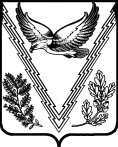 МУНИЦИПАЛЬНОЕ БЮДЖЕТНОЕ ОБЩЕОБРАЗОВАТЕЛЬНОЕУЧРЕЖДЕНИЕ ОСНОВНАЯ ОБЩЕОБРАЗОВАТЕЛЬНАЯ ШКОЛА № 9Апшеронский район Краснодарского краяПРИКАЗот 13.09. 2016 года                                                                     № 177/1_ст.НефтянаяО недопущении незаконных сборов и репетиторства в МБОУООШ №9В соответствии с Законом РФ от 25.12.2008 № 273-ФЗ «О противодействии коррупции», Федеральным законом от 29.12.2012 г. № 273 «Об образовании в Российской федерации»  репетиторство может быть организовано либо юридическим лицом при наличии соответствующей лицензии, либо осуществляется физическим лицом при оформлении в установленном законом порядке разрешения на индивидуальную педагогическую деятельность, регистрации в налоговой инспекции, с целью предупреждения организации репетиторства с обучающимися школы по инициативе учителей-предметниковп р и к а з ы в а ю:Запретить в МБОУООШ № 9 частную предпринимательскую деятельность в школе (репетиторство) с обучающимися;По всем обращениям родителей (законных представителей), связанных с нарушением порядка привлечения дополнительных финансовых средств, проводить служебное расследование.За неисполнение требований данного приказа вносить предложения о привлечении виновных сотрудников к дисциплинарной ответственности, вплоть до освобождения от занимаемой должности.А.В.Гребенкину, ответственному за размещение информации на школьном сайте:4.1 выложить приказ на сайте школы.Заместителю директора по УВР Лещевой Н.В.:5.1 осуществлять систематический контроль с целью исключения возможности использования школьных площадей для занятий репетиторством со своими учениками педагогическими сотрудниками школы.6. Утвердить План мероприятий, направленных на недопущение незаконных сборов денежных средств с родителей (законных представителей) обучающихся,  недопущение репетиторства педагогов на территории МБОУООШ №9 (приложение №1)7. Контроль за исполнением приказа оставляю за собой.Директор МБОУООШ №9                                                Т.Н.Куценко С приказом ознакомлены:Лещева Н.В.Гребенкин А.В. Приложение №1 к приказу №______от «____»______2017г.Утверждаю:директор МБОУООШ №9Куценко Т.Н. План мероприятий,направленных на недопущение незаконных сборов денежных средств с родителей (законных представителей) обучающихся,  недопущение репетиторства педагогов на территории МБОУООШ №9№ п/пМероприятияСроки исполненияОтветственные исполнители1.Довести до сведения родителей телефоны по вопросам незаконных сборов денежных средств в ОУДо 15.10.2016 г., далее — постоянноКлассные руководители2Издать приказ о запрете репетиторства учителей со своими учениками на территории школыдо 15.09.2016директор школы3Разместить ящик для письменных обращений граждан по вопросам коррупции, незаконному сбору денежных средств и незаконному репетиторству на территории школыдо 10.10.2016зам по АХР4Работа с письменными обращениями граждан по вопросам коррупции и незаконного репетиторства на территории школыпостоянноадминистрация, профсоюзный кабинет5Организовать изучение мнения родителей (законных представителей) обучающихся ОУ по вопросам оказания платных образовательных услуг, привлечения и расходования добровольных пожертвований и целевых взносов физических лицпо полугодиямсоциальный педагог6Размещать на сайте ОУ  документы по противодействию коррупции, репетиторству, незаконному сбору денежных средств— перечень услуг, оказываемых ОУ гражданам бесплатно в рамках реализации общеобразовательных программ в соответствии с федеральными государственными образовательными стандартами;— сведения о возможности, порядке и условиях внесения физическими и (или) юридическими лицами добровольных пожертвований и целевых взносов, механизмах принятия решения о необходимости привлечения указанных средств на нужды ОУ, а также осуществления контроля за их расходованием— телефоны, которыми могут воспользоваться обучающиеся, их родители (законные представители) в случаях, когда действия руководства и других сотрудников ОУ нарушают их права и законные интересы (нарушение правил приема в ОУ, факты незаконных сборов денежных средств с родителей (законных представителей), незаконное репетиторство учителейпостоянноответственный за заполнение сайта